2019 urteko txostenaEuskal Hirigune ElkargoaHelgarritasunerako Herriarteko Batzordea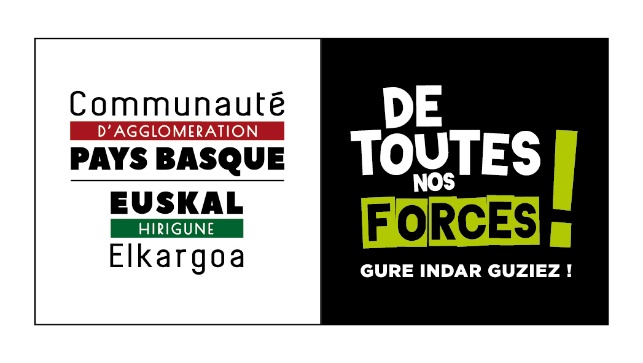 AurkibideaEuskal Hirigune Elkargoaren lurraldea	35000 biztanle baino gehiagoko 14 herri	31000 eta 5000 biztanle arteko 7 herri	31000 biztanle baino gutiagoko 117 herri	3Helgarritasunerako Herriarteko Batzordea	4Eginkizuna	4Funtzionamendua	4Kideak	52019ko lanak	72020rako helburuak	8Herrietako batzordeen eta Herriarteko batzordearen arteko sareak	9Helgarritasunerako herrietako eta herriarteko batzordeetako hautetsien sarea	9Helgarritasunerako herrietako eta herriarteko batzordeetako bide teknikarien sarea	10Helgarritasunerako herrietako eta herriarteko batzordeetako etxegintza teknikarien sarea	12Helgarritasunerako herrietako eta herriarteko batzordeetako helgarritasun digitalerako erreferenteak	14Helgarritasuna lurraldean	16Helgarritasun digitala	16Esperimentazioa	17Lurraldearen zerbitzurako ingeniaritza	18Euskal Hirigune Elkargoaren lurraldeaEuskal Hirigune Elkargoak Ipar Euskal Herriko 158 herri biltzen ditu.5000 biztanle baino gehiagoko 14 herriAngelu; Baiona; Biarritz; Bidarte; Bokale; Kanbo; Ziburu; Hazparne; Hendaia; Mugerre; Donibane Lohizune; Senpere; Urruña; Uztaritze.1000 eta 5000 biztanle arteko 7 herriAhetze; Arbona; Arrangoitze; Azkaine; Aiherra; Bardoze; Basusarri; Bidaxune; Biriatu; Beskoitze; Sohüta; Ezpeleta; Getaria; Itsasu; Jatsu; Lehuntze; Larresoro; Maule-Lextarre; Baigorri; Donibane Garazi; Donapaleu; Hiriburu; Sara; Zuraide; Urketa; Ahurti; Milafranga.1000 biztanle baino gutiagoko 117 herriAhatsa-Altzieta-Bazkazane; Aiziritze-Gamue-Zohazti; Aintzila; Ainharbe; Ainhize-Monjolose; Ainhoa; Akamarre; Altzai-Altzabeheti-Zunharreta; Aldude; Aloze-Ziboze-Onizegaine; Altzürükü; Amendüze-Unaso; Amorotze-Zokotze; Anhauze; Arberatze-Zilhekoa; Arboti-Zohota; Arhantsusi; Armendaritze; Arnegi; Arrokiaga; Arrosa; Arüe-Ithorrotze-Olhaibi; Arrueta-Sarrikota; Atharratze-Sorholüze; Azkarate; Banka; Barkoxe; Bastida; Behauze; Behaskane-Laphizketa; Behorlegi; Berrogaine-Larüntze; Bildoze-Onizepea; Bithiriña; Bidarrai; Bunuze; Burgue-Erreiti; Buztintze-Hiriberri; Domintxaine-Berroeta; Donaixti-Ibarre; Donamartiri; Donazaharre; Donoztiri; Duzunaritze-Sarasketa; Eiheralarre; Erango; Ezpeize-Ündüreine; Ezterenzubi; Etxarri; Etxebarre; Gabadi; Gamarte; Gamere-Zihiga; Garindaine; Garrüze; Gixune; Gotaine-Irabarne; Haltsu; Hauze; Heleta; Hozta; Ibarrola; Idauze-Mendi; Iholdi; Ilharre; Irisarri; Irulegi; Iruri; Isturitze; Izpura; Izura-Azme; Jatsu; Jutsi; Labetze-Bizkai; Lakarra; Lakarri-Arhane-Sarrikotagaine; Landibarre; Larzabale-Arroze-Zibitze; Larraine; Larribarre-Sorhapürü; Lasa; Lekorne; Lekuine; Lekunberri; Lexantzü-Zunharre; Ligi-Atherei; Liginaga-Astüe; Lixoze; Lohitzüne-Oihergi; Luhuso; Lüküze-Altzümarta; Makea; Martxueta; Mehaine; Mendibe; Mendikote; Mitikile-Larrori-Mendibile; Montori; Muskildi; Oragarre; Ospitalepea; Ostankoa; Ortzaize; Ozaraine-Erribareita; Ozaze-Zühara; Pagola; Samatze; Sarrikotapea; Suhuskune; Uharte-Garazi; Uhartehiri; Urdatx-Santa Garazi; Urdiñarbe; Urepele; Ürrüstoi-Larrabile; Zalgize-Doneztebe; Zaro.Helgarritasunerako Herriarteko BatzordeaEginkizunaBatzordeak ahalmen urriko jendeendako helgarriak diren egoitzen eskaintzaren zerrendatzeko sistema antolatzen du;Batzordeak, elektronikoki, herriarteko lurraldean jendea hartzen duten eta ahalmen urriko jendeendako helgarriak diren edo helgarritasun bidean diren eraikin pribatu eta publikoen zerrenda erregularki eguneratzen du;Batzordeak urteko txostena idazten du, Elkargo Kontseiluan aurkeztu ondoan Prefetari helarazten zaiona;Egungo egituren helgarritasunaren hobetzeko baliagarri izan daitezkeen proposamen guziak egiten ditu.FuntzionamenduaHelgarritasunerako Herriarteko Batzordeak 26 kide ditu (12 hautetsi – 13 ahalmen urriko edo adineko jendeen elkarteetako kide – teknikari 1).Batzordea gutienez urtean 3 aldiz biltzen da.Batzordeak lantalde bat sortu du, Helgarritasunerako Herriarteko Batzordeko kide diren 6 hautetsi, 9 elkarte kide eta teknikari 1 biltzen dituena.Batzordeak lantaldearen helburuak finkatzen ditu, eta lantaldeak Helgarritasunerako Herriarteko Batzordeari bere lanen berri ematen dio.Batzordearen eta lantaldearen buru Daniel OLÇOMENDY da, elkargoko kontseilaria, Turismoaren, Naturaren eta Ondarearen arduraduna. Helgarritasun misioa batzordearen animazioaz eta administrazio-segimenduaz arduratzen da.KideakDaniel OLÇOMENDYHHBko eta lantaldeko lehendakariaGilbert DUBLANCAmikuzeko hautetsi titularraColette MOUESCAEuskal Kostaldea-Aturriko hautetsi titularraJean-Michel SERRANOErrobiko hautetsi titularraLantaldeko kideaBeñat ARRABITGarazi-Baigorriko hautetsi titularraJean-Michel OLHATSIholdi-Oztibarreko hautetsi titularraRoland DAMESTOYErrobi-Aturriko hautetsi titularra Yves PONSBidaxuneko lurraldeko hautetsi titularraLantaldeko kideaFrançois DAGORRETHazparneko lurraldeko hautetsi titularraMichel IBARRAXiberoko hautetsi titularraMartine ANSAULT-LECUONAHego Lapurdiko hautetsi titularraLantaldeko kideaClaire SARTHOUEHEko helgarritasunaren misio kargudunaGabriel BELLEAUAmikuzeko ordezko hautetsiaMarie-Ange THEBAUDEuskal Kostaldea-Aturriko ordezko hautetsiaHenri SAINT-JEANErrobiko ordezko hautetsiaPierre EYHERABIDEGarazi-Baigorriko ordezko hautetsiaRené ETCHEMENDYIholdi-Oztibarreko ordezko hautetsiaChristian PAILLAUGUEErrobi-Aturriko ordezko hautetsia Lucien COHEREBidaxuneko lurraldeko ordezko hautetsia Jean-Pierre LAGOURGUEHazparneko lurraldeko ordezko hautetsia Lantaldeko kideaDominique BOSQXiberoko ordezko hautetsiaSandrine ESCARTINHego Lapurdiko ordezko hautetsiaRobert HOURCADEEuskal Herri-Aturriko Mugikortasunaren Sindikatuko hautetsi titularraPaulette MONGABURRUFrantziako Elbarrituen Elkartea Urritasun motoreaLantaldeko kideaHenri LAVALLEEFrantziako Miopatien kontrako Elkartea Urritasun motore anizkoitzaJean BERCHERIEAhalmen urriko heldu eta gazteendako elkarteaUrritasun kognitiboaLantaldeko kideaIñaki ҪALDUMBIDEAhalmen urriko helduendako bizilekua Urritasun kognitiboaLantaldeko kideaBrigitte BERCKMANS-ESPIHandiplageUrritasun motorea 
Lantaldeko kideaDominique MAGNARDSignes LibresEntzumen urritasunaLantaldeko kideaNicolas BACHOFFERElbarrituen arteko kirolaUrritasun mota oroChristian GONZALESEuskal Herri-Aturriko Mugikortasunaren Sindikatuko ordezko hautetsiaGérard LAURENTFrantziako Elbarrituen Elkartea Urritasun motoreaFrançois HERVEItsuen Anaitasun ElkarteaIkusmen urritasunaLantaldeko kideaPascal ANDIAZABALValentin Haüy elkartea (AVH)Ikusmen urritasunaLantaldeko kideaMayie LEPAROUXGénération Mouvements 643. adinekoakRamon ESPIHandiplageUrritasun motorea 
Lantaldeko kideaStéphane MAILLARTSignes LibresEntzumen urritasunaLantaldeko kidea2019ko lanakBatzordeko kideak 5 aldiz bildu dira eta lantaldekoak 4 aldiz, lan hauen egiteko:Euskal Herri-Aturriko Mugikortasunaren Sindikatuaren laguntzea2019an, Batzordea eta Mugikortasunaren Sindikatua harremanetan izan dira. Horri esker, elkarteek sindikatua abisatu ahal izan dute kideei zaila zaiela mugikortasun murriztua duten jendeendako garraio zerbitzuaren baliatzeak sortu ezbeharren berri ematea. Mugikortasunaren Sindikatuak Helgarritasunerako Herriarteko Batzordeko lantaldeari dei egin dio, lan hauek egin ditzan, lehenik eta behin:Eskabide fitxa baten sortzeaElkarteko kideen laguntzea fitxaren betetzenFitxa helgarritasun misioari igortzea, Sindikatuarekin lotura egiten baitu. Alderdi guziek fitxa onartu eta, lehen bilan bilkura bat antolatu da, 4 hilabeteko proba-garaia iragan ondoan.Jendea hartzen duten eraikinen zerrendatzen segitzea2019ko lehen hiruhilekoan, Batzordeak jendea hartzen duten eraikinen zerrenda egiten segitu du. Oroit zerrenda horrek Angelu, Baiona, Biarritz, Bidarte eta Bokaletik kanpoko herrietako eraikin publikoak hartzen dituela barne. Eraikina geolokalizatzen da, eta eraikin-mota, kategoria eta programatu helgarritasun egutegia edo helgarritasun ziurtagiria biltzen dituen fitxa atxikitzen zaio.Zerrendan eraikinak dituzten herri guziek euskarri hauek eskuratu dituzte: zerrendan sartu datuak biltzen dituen taula eta herriko eraikinen kokapena irudikatzen duen kartografia.Harrerako langileen sentsibilizatzen segitzeaHarrerako langileen sentsibilizatzeko saioak antolatuak izan dira, 2019ko urtarrilean, otsailean eta azaroan. Hirurogei herri langile inguruk hartu dute parte sentsibilizazioan.Oroit sentsibilizazio horiek elkarte hauek urririk eman laguntzari esker antolatzen direla: APF France Handicap – Ahalmen urriko heldu eta gazteendako elkartea - Ahalmen urriko jendeendako bizilekua – Itsuen Anaitasun Elkartea – Handiplage – Signes Libres - Valentin Haüy2020rako helburuak Batzordeak eta bere lantaldeak 2020rako finkatu duten helburua lan hauetan parte hartzea da:HZE helgarrien edo helgarritasun bidean direnen eta bizileku eskaintzaren zerrendatzeko desmartxaren segitzea.CEREMA (arriskuen, ingurumenaren, mugikortasunaren eta antolamenduaren ikerketa eta aditu txostenen zentroa) zentroarekin abiatu LIFI esperimentazioaren egitea. Hiriguneko garraio publiko sareen helgarri bilakatzeko lanen segitzea.Ahalmen urriko jendeen harrerara sentsibilizatzen segitzea.Herrietako batzordeen eta Herriarteko batzordearen arteko sareak Helgarritasunerako herrietako eta herriarteko batzordeetako hautetsien sareaFuntzionamenduaHautetsien sareak Daniel OLÇOMENDY du buru. Sarearen administrazio-segimenduaz Hiriguneko helgarritasunerako batzordea da arduratzen. Hautetsiek teknikari sareen helburuak finkatzen dituzte. Hautetsien sarea jorratu behar diren gaien arabera biltzen da.2019an, hautetsiak 5 aldiz bildu dira.KideakJoëlle TURCATAngeluko herriko etxeaJérôme AGUERREBaionako herriko etxea Florence POEYSANBidarteko herriko etxea Brigitte PRADIERBiarritzeko herriko etxeaLouis DARRIBEROUGEBokaleko herriko etxea Henri SAINT-JEANKanboko herriko etxea Henri ANIDOZiburuko herriko etxea Beñat INCHAUSPEHazparneko herriko etxea Martine ANSAULT-LECUONAHendaiako herriko etxeaChristian PAILLAUGUEMugerreko herriko etxeaStéphane ALVAREZDonibane Lohizuneko herriko etxea Xavier BOHNSenpereko herriko etxea Martin TELLECHEAUrruñako herriko etxea Jean-Michel SERRANOUztaritzeko herriko etxea Helgarritasunerako herrietako eta herriarteko batzordeetako bide teknikarien sareaFuntzionamenduaSarea helgarritasunerako batzordeak animatzen du. Bi hilabetetarik behin biltzen da. Teknikariek hautetsiek finkatu helburuen arabera lan egiten dute. Sareko kideen arteko harremanen errazteko, plataforma informatiko bat plantan eman da, teknikariek fitxategiak, bilkuren laburpenak eta elkarrizketak partekatu ahal izan ditzaten.KideakFranck ETAVEAngeluko herriko etxeaGilles DELHAIEBaionako herriko etxea Franck DRUESNESBiarritzeko herriko etxeaStéphane PODEURBidarteko herriko etxeaChristophe LYONBokaleko herriko etxeaJérôme ESCUTARYKanboko herriko etxeaVincent URANGAZiburuko herriko etxeaSophie SALLABERRYHazparneko herriko etxeaChristophe CALVOHendaiako herriko etxeaAnne PORCELLINIMugerreko herriko etxea Jean-Marc DELPECHDonibane Lohizuneko herriko etxea Patrick ELIZALDESenpereko herriko etxeaPatrick LATRONUrruñako herriko etxea Maxime DIRIBARNEUztaritzeko herriko etxea Helburuak Hautetsiek sareari arlo hauen lantzea finkatu diote helburu:Autobus kaien antolatzeko erreferentzial komunaren plantan ematea.Hilerrien antolamenduaOinezkoen pasabideen detektagarritasuna 2019ko lanakTeknikariak 6 aldiz bildu dira, eta autobus kaien antolatzeko erreferentzial tekniko bat sortu dute, Euskal Herri-Aturriko Mugikortasunaren Sindikatuarekin lankidetzan. Sareko kide guzien eskura eman dute, harremanetarako plataformaren bidez.2020rako helburuakSareko hautetsiek galdeginik, bide teknikariek gai hauek jorratuko dituzte 2020an:Hilerrien antolamenduaOinezkoen pasabideen detektagarritasunaHelgarritasunerako herrietako eta herriarteko batzordeetako etxegintza teknikarien sareaFuntzionamenduaSarea helgarritasunerako batzordeak animatzen du. Bi hilabetetarik behin biltzen da. Teknikariek hautetsiek finkatu helburuen arabera lan egiten dute. Sareko kideen arteko harremanen errazteko, plataforma informatiko bat plantan eman da, teknikariek fitxategiak, bilkuren laburpenak eta elkarrizketak partekatu ahal izan ditzaten.KideakPierre BRUNEAUXAngeluko herriko etxeaPhilippe DUMONTBaionako herriko etxea Stéphane PODEURBidarteko herriko etxeaFranck DRUESNESBiarritzeko herriko etxeaChristophe LYONBokaleko herriko etxeaGilles MEDEVIELLEKanboko herriko etxea Alain PLAINOZiburuko herriko etxea Sophie SALLABERRYHazparneko herriko etxeaYves DARRIEUMERLOUHendaiako herriko etxea Anne PORCELLINIMugerreko herriko etxea Stéphane LERCHUNDIDonibane Lohizuneko herriko etxea Patrick ELIZALDESenpereko herriko etxea Pantxo SUSPERREGUIUrruñako herriko etxea Denis TREPOUTUztaritzeko herriko etxea HelburuakHautetsiek sareari arlo honen lantzea finkatu diote helburu:Helgarritasunerako produktu bereziendako erreferentzial komun baten plantan ematea 2019ko lanakTeknikariak 4 aldiz bildu dira. Kideen artean eztabaidatu ondoan, sareak deliberatu du erreferentzial komunak gai hauek jorratuko dituela:Begizta magnetikoaIkusizko kontrasteaGidatzea (soinu-gidatzea barne)Publikoarendako informazioaAteakKomunakSeinaleakTurismo eta Urritasun labelaAngeluko Quintaouko ikuskizun aretoaren bisita antolatua izan da, begizta magnetikoaren eta soinu-gidatzearen jorratzeko. Erreferentzial tekniko bat sortzen ari da.2020ko helburuakSareko hautetsiek galdeginik, etxegintzako sareko teknikariek gai hau landuko dute 2020an:Eraikinen antolamendurako erreferentzial teknikoaHelgarritasunerako herrietako eta herriarteko batzordeetako helgarritasun digitalerako erreferenteakFuntzionamenduaSarea 2019an sortu zen, hautetsiek galdeginik. Helgarritasunerako batzordeak animatzen du, eta bi hilabetetarik behin biltzen da. Teknikariek hautetsiek finkatu helburuen arabera lan egiten dute. Sareko kideen arteko harremanen errazteko, plataforma informatiko bat plantan eman da, teknikariek fitxategiak, bilkuren laburpenak eta elkarrizketak partekatu ahal izan ditzaten.KideakChristophe HARNIEAngeluko herriko etxeaLaurie DUMORAFrançois LABARDEBaionako herriko etxea Laëtitia FELISKarl CONREUXBidarteko herriko etxeaFranck DRUESNESBertrand SAUVAGNACBiarritzeko herriko etxeaLaëtitia LE LIBOUXBokaleko herriko etxea Nicolas LE BARSKanboko herriko etxea Marie-Clémence SURZURZiburuko herriko etxea 
Karine LEONHazparneko herriko etxea Brigitte LAFFARGUEPhilippe PIQUEREYHendaiako herriko etxea Chrystel MARTY-TUSSEAUJean-Noël LACROIXDonibane Lohizuneko herriko etxea Anaïs CAMOUSenpereko herriko etxea Damien BOYERUrruñako herriko etxea Jean-Michel URRUTIAUztaritzeko herriko etxea HelburuakHautetsiek sareari arlo honen lantzea finkatu diote helburu:Bitartekoen bateratzearen plantan ematea 2019ko lanakTeknikarik 3 aldiz bildu dira. Bilkura horiei esker, teknikarien sarea egituratu da. Abiatu lehen neurriak enplegatuen formakuntzari buruzkoak izan dira. Bi gai jorratu dira:Helgarritasun digitalerako erreferenteendako formakuntza: 16 enplegatuk parte hartu dute 3 eguneko formakuntza horretan. Formakuntza bururatzean, elkargo bakoitzak helgarritasun digitalerako erreferente bat izendatu ahal izan du, legeari jarraiki.“Web dokumentu eta eduki helgarriak” direlakoei buruzko formakuntza: 17 enplegatuk parte hartu dute 2 eguneko formakuntza horretan. Formakuntzaren helburua enplegatuei web dokumentu eta eduki helgarrien idaztea ahalbidetzea da. Bitartekoak bateratuak izan direnez, formakuntza horiek Hirigunearen lurraldean iragan dira, eta beraz, elkargo bakoitzaren gastuak ttipitu dira.2020rako helburuakSareko hautetsiek galdeginik, helgarritasun digitalerako erreferenteen sareko teknikariek gai hauek landuko dituzte 2020an:Ikuskari formakuntzen antolatzeaHelgarritasun digitalerako urte anitzeko eskemen sortzeaEreduzko dokumentu helgarriak bilduko dituen datu-basearen sortzea Helgarritasuna lurraldeanHelgarritasun digitalaErronkak argi dituztenez gero, Hiriguneko hautetsiek Hirigunearen webgune berria helgarritasun digitalari dagokionez eredugarria izan dadin nahi izan dute. Horretarako, hauen lortzea ezarri dute helburu:Webgunea Helgarritasunaren hobetzeko erreferentzial nagusiarekin bat etortzeaFrantziako E-Accessible labelaren lortzeaHelburu horien lortzeko, Hiriguneak helgarritasunaren hobetzeko erreferentzial nagusian berezitua den enpresa baten zerbitzuak izan ditu lagun. Enpresa horren eginkizuna zen zerbitzu emailearen laguntzea webgunearen sortzen eta egokitasun ziurtagiriaren idazten. E-accessible labelarendako pasatu ikuskatzeen ondorioz, 2019ko urriaren 18an, AccesFirst enpresak webguneari Helgarritasunaren hobetzeko erreferentzial nagusiaren araberako AA mailako egokitasun ziurtagiria ezarri zion. E-Accessible labelaren lortzeko, Hiriguneak Estatuko zerbitzuek zabaldu hautagaitza deialdi bati ihardetsi zion. Estatuko zerbitzuek enplegatu enpresa batek webgunea ikuskatu ondoren, Hirigunearen webguneak 5. mailako E-accessible labela lortu zuen. Euskal Hirigune Elkargoa 5. mailako labela lortu duen Frantziako lehen hirigunea da.Digitalaren ministerio arteko zuzendaritzak 2019ko azaroaren 29an antolatu gertakarian, Hirigunea labelizazio esperientziaren partekatzera gomitatua izan zen. Hala, Daniel OLÇOMENDY jaunak gai horri buruzko mahai-inguru batean parte hartu zuen, Estatuko zerbitzuetako ordezkariekin batean. EsperimentazioaHiriguneak garapen ekonomikoaren, berrikuntzaren eta ikerketaren aldeko politika boluntarista darama. Berrikuntza politika hori ekimen guzietan barneratzen du, zerbitzu-kalitatearen hobetzeko, denen onerako. Nahikeria horren gauzatzeko, diseinu unibertsalaren nozioa hartzen du oinarri, helgarritasunaren arloan, besteak beste. LIFI (Light Fidelity) teknologia anitz garatzen ari da. Igorlearen eta hartzailearen artean argi seinaleen bidez informazioaren igortzea eta trukatzea ahalbidetzen du. LED teknologian oinarritzen denez (argi ekonomikoa eta iraunkorra, hain segur hirietan argiztapen estandarra bilakatuko dena), baliteke LIFI teknologia, epe biziki laburrera, hiri konektatuaren eraikuntzaren ezinbesteko “harri” bilakatzea.LIFI teknologia oraino aski berria da, eta aukera anitz sor ditzake, bereziki helgarritasunaren arloan: ikus-entzunezko euskarri formatu oro heda ditzake (bideoa, audioa, idatziak…), eta hartzaileetatik nehor ez baztertzeko parada ematen du, edozein izanik ere bere gaitasun edo urritasun maila. Hala, zerbitzu egokituen eta pertsonalizatuen proposatzea posible egiten du, diseinu unibertsalaren desmartxaren izpirituan.2019. urtean, proiektua ikertu da, eta lan metodologia plantan eman. Hasteko, lantaldeek probatu behar ziren ekipamenduak hautatu dituzte. Hala, teknologiaren bilakaera kontuan hartuz, Hiriguneak bi sistemaren esperimentatzea deliberatu du: LIFI TAG sistema, internet konexioaren probatzea ahalbidetzen duena (wifia baino sistema lasterragoa eta seguruagoa)QR LIGHT sistema, ikus-entzunezko hainbat euskarriren zabaltzea ahalbidetzen duena (audioa, bideoa, idatziak…), erabiltzaileen gidatzeko eta informatzeko.Hautatu dispositiboak Urruñako Elkargoaren Etxearen eraikinean zabalduko dira, ahalmen urriko jendeen elkarteak eta erabiltzaile mota guziak erregularki hartzen baititu. 2020an, proiektu “gauzatuaren” proba-aldia hasiko da.Lurraldearen zerbitzurako ingeniaritzaFuntsezkoak zaizkion partekatze eta elkartasun balioei jarraiki, Hiriguneak erabiltzaileen eta herri kideen esperantzei ihardesteko ahaleginak egiten segitu du.Obragintza Publikorako Laguntza2017an, Hiriguneko herriendako eta zerbitzuendako ingeniaritza zerbitzu bat plantan eman zen. Helgarritasun misioak bideen, garraioen, etxegintzaren eta digitalaren arloan laguntza ematen du. Herriek edo zerbitzuek galdeginik du esku hartzen.2019an, 5 000 biztanle baino gutiagoko 43 herri hauek dei egin diote helgarritasun misioari, helgarritasunari dagokionez beren proiektuen eramaten laguntzeko:Amikuzeko eremuko herriak: Amorotze-Zokotze; Arüe-Ithorrotze-Olhaibi; Behaskane-Laphizketa; Donapaleu; Etxarri; Ilharre; Mehaine.Errobiko eremuko herriak: Jatsu; Zuraide.Garazi-Baigorri eremuko herriak: Ahatsa-Altzieta-Bazkazane; Ainhize-Monjolose; Anhauze; Behorlegi; Donibane Garazi; Gamarte; Jatsu; Lasa; Zaro.Iholdi-Oztibarre eremuko herriak: Izura-Azme; Jutsi; Larzabale-Arroze-Zibitze.Errobi-Aturri eremuko herria: Milafranga.Bidaxuneko lurraldeko eremuko herriak: Akamarre; Gixune; Samatze.Hazparneko lurraldeko eremuko herriak: Aiherra; Isturitze; Lekorne; Makea.Xiberoko eremuko herriak: Aloze; Arrokiaga; Atharratze; Barkoxe; Gamere-Zihiga; Maule; Mitikile; Muskildi; Ozaze-Zühara.Hego-Lapurdiko eremuko herriak: Ahetze; Ainhoa; Arbona; Azkaine; Biriatu; Getaria.Bakoitzaren arabera egokitu zerbitzuaz gain, helgarritasun misioak lurralde-bilkurak ere antolatzen ditu, eremuka. Hala, 2019an, Iholdi-Oztibarre, Errobi eta Errobi-Aturri eremuetan bilkurak egin ditu.Amikuze, Euskal Kostaldea-Aturri, Errobi, Garazi-Baigorri, Hazparneko Lurraldea eta Xiberoko eremuetan programatu helgarritasun-egutegien segitzea.Azkenik, helgarritasun misioak Ondare Eraikiaren eta Baliabide Orokorren Zuzendaritza ere laguntzen du, proiektu hauetan: Baionako elikagaien bankua, Baionako Maison France Services egitura, Bardozeko Eyartzia etxea, Mauleko Osasun etxea, Mauleko espartinen tailerra, Izura-Azmeko Ostavals.Helgarritasunerako laguntza funtsaHiriguneak helgarritasunerako laguntza funtsa sortu du, lurraldeko ekipamenduen arauei egokitzeko ikerketen eta obren diruztatzeko. Helgarritasun misioak iritzi teknikoa ematen du, lehenik, dosierrak laguntza funtsaren lortzeko hautagarri izan daitezkeen neurtzeko, eta ondotik, diruaren helarazteko.Lurralde elkartasunaren izenean, 5 000 biztanle baino gutiagoko herri guziek dute funtsa eskuratzen ahal, eta banaketa honelakoa da:0 eta 1 000 biztanle arteko herrientzat = 15 000 € herrika, 3 urterentzat1 000 eta 5 000 biztanle arteko herrientzat = 8 000 € herrika, 3 urterentzat.Funtsa 1 000 biztanle baino gutiagoko 117 herriri eta 5 000 biztanle baino gutiagoko 27 herriri dagokie (ikus xehetasunak Euskal Hirigune Elkargoaren lurraldea atalean).Funtsaren aurrekontua 1 971 000 €-koa da.Elkargo Kontseiluak 2019ko irailaren 28an esku hartze araudia onartu zuenetik, helgarritasun misioari 34 dosierri buruz galdegin zaio iritzi teknikoa.Lurraldeak funtsezko erronkak ditu aitzinean, besteak beste datu helgarrien zabaltzeko eta helgarritasun digitala denen eskura emateko (webgunea, mugikorrendako aplikazioak etab.). Hori dela eta, Hiriguneak helgarritasun misioaren egituratzea erabaki du; hala, Claudine CELHAIGUIBEL Datuen eta Helgarritasun Digitalaren misio kargudun gisa enplegatua izan da. Hautetsien erabaki horri esker, helgarritasun misioari errazagoa izanen zaio lurraldeko elkargoei ahal bezain hurbileko laguntzaren ematen segitzea.BateratzeaHiriguneari, sortu zenetik, partekatze balioa funtsezkoa zaio. Hirigunearen helgarritasun politika ildo horretatik doa, ezagutzak eta bitartekoak partekatzen baititu.Ezagutzen bateratzeaHelgarritasun misioak lurraldeko herri guzientzat lan hauek daramatza: Arau-zaintza Behar delarik, araudi-aldaketak herrien artean partekatzen dira, bi bide hauetako bat baliatuz:Lurraldeko bilkurak eginez. Hala, 2018-2019 aldian, 30 bilkura baino gehiago iragan dira lurralde eremu guzietan (Euskal Kostaldea-Aturrin eta Hego-Lapurdin salbu), arau-alderdien lantzeko, besteak beste Ad’AP Helgarritasun Programaturako Agenden plantan emateko;Helgarritasunerako herrietako eta herriarteko batzordeak bilduz, 5 000 biztanle baino gehiagoko 14 herriak biltzen baitituzte (ikus txostenaren 12. orria).Zaintza teknikoaAraudietan aldaketak direlarik, maiz behar tekniko bereziak sortzen dira. Herriei laguntza hauek eman dizkie helgarritasun misioak:Obren gauzatzearen errazteko fitxa teknikoen sortzea eta zabaltzea (adb: mugikortasun murriztua duten jendeendako komunei buruzko fitxa);Helgarritasunerako herrietako eta herriarteko batzordeek lurraldearen zerbitzurako erreferentzial teknikoen sortzea eta gauzatzea (adb: garraio publikoko geltokien antolamenduari buruzko erreferentziala);Partaideen, materialen eta gaien bilatzea (adb: harrerako begizta magnetiko modeloak);Herrien harremanetan ezartzea dispositibo bera balia dezaten;Etab.Bitartekoen bateratzeaHelgarritasun misioak lurraldea arrazionalki helgarri bilaka dadin zaintzen du. Horretarako, ahal den aldi guziz mobilizatzen da, herrien mesederako izan daitezkeen bitarteko-bateratzeen proposatzeko, aztertzeko, antolatzeko eta koordinatzeko.Adibidez: helgarritasun digitalerako formakuntzen bateratzea (ikus txostenaren 18. orria).2020rako, misioa aterabide bateragarriak aztertzen ari da, hauen erdiesteko:Elkorren eta entzumen urriko jendeen harrera fisiko eta telefono bidezko harrera aterabide bat;Helgarritasun digitalerako urte anitzeko eskemaren obratzeko aterabide bat.